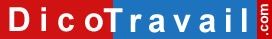 Prénom – Nom
Adresse
Code Postal – VilleNom de la Société
Adresse
Code postal – VilleLettre recommandée avec accusé de réception ou Lettre remise en main propre contre déchargePrise d’acte de la rupture de mon contrat de travailLieu, Date,Madame, Monsieur,Par la présente, je vous informe que je prends acte de la rupture de mon contrat de travail à vos torts.En effet, j’ai été victime de harcèlement < moral ou sexuel > de la part de < nom de la personne qui vous harcèle >. Je subis ce harcèlement depuis le < date >Je vous précise que cette prise d’acte n’est en aucun cas une démission étant donné les faits graves dont je vous fais part.Je saisirai dans les prochains jours le Conseil des Prud’hommes afin d’obtenir la qualification de cette prise d’acte en licenciement sans cause réelle et sérieuse, et afin d’obtenir le paiement d’une indemnité de licenciement, d’une indemnité compensatrice de préavis et des dommages-intérêts.Je vous remercie de bien vouloir mettre à ma disposition dans les plus brefs délais mon solde de tout compte, mon certificat de travail ainsi que mon attestation ASSEDIC.Je vous prie d’agréer, Madame, Monsieur, l’expression de mes salutations distinguées.SignatureAVERTISSEMENT sur l'utilisation des modèles de lettresNous vous rappelons que le site Dicotravail.com ne donne aucun conseil personnalisé. Les modèles de lettres ne constituent pas une consultation juridique ni une rédaction réalisée en fonction de votre cas personnel. Ce qui implique qu’avant toute démarche pouvant avoir des conséquences, nous vous conseillons de recourir au conseil d'un avocat, le site Dicotravail.com ne saurait en aucun cas s’y substituer.Il en résulte que la responsabilité de l'auteur ne saurait être recherchée du fait de l'utilisation des modèles de lettres.Lettre de prise d’acte de la rupture de votre contrat de travail au tort de l’employeur en cas de harcèlement moral ou sexuel